ANALISIS PENGARUH KEBIJAKAN UTANG, KEPUTUSAN INVESTASI, DAN MODAL KERJA TERHADAP NILAI PERUSAHAAN PADA  PERUSAHAAN SEKTOR KONSRUKSI, PROPERTY, REAL ESTATE DAN SEKTOR INFRASTRUKTUR,UTILITAS, TRANSPORTASI YANG TERDAFTAR DI BURSA EFEK INDONESIA (BEI) PERIODE 2015—2017Oleh:Nama : Giovanni EvanNIM : 22150011Skripsi		Diajukan sebagai salah satu syarat Untuk memperoleh gelar Sarjana Ekonomi Program Studi ManajemenKonsentrasi Keuangan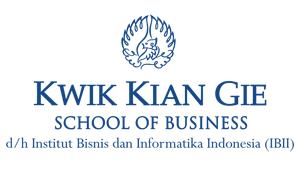 INSTITUT BISNIS DAN INFORMATIKA KWIK KIAN GIEJAKARTAJANUARI 2019